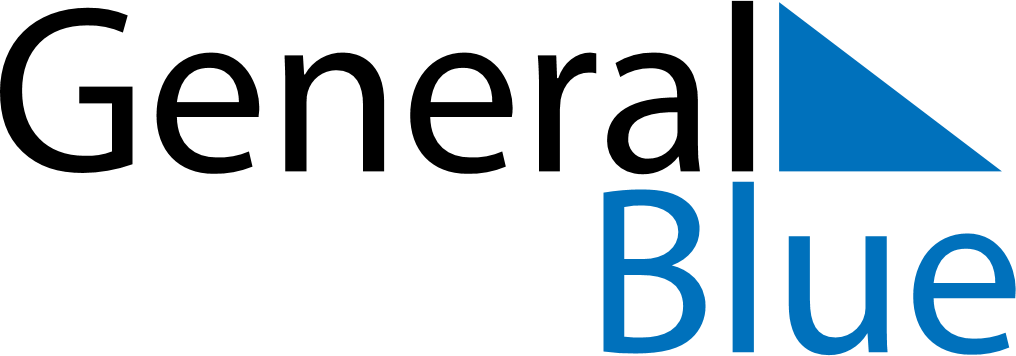 November 2028November 2028November 2028November 2028MexicoMexicoMexicoSundayMondayTuesdayWednesdayThursdayFridayFridaySaturday12334All Souls’ Day5678910101112131415161717181920212223242425Revolution Day
Revolution Day (day off)2627282930